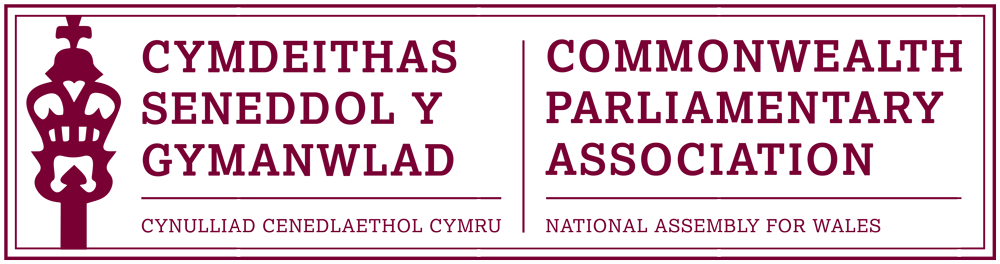 CYFARFOD PWYLLGOR GWEITHREDOL Y GANGENDyddiad y cyfarfod: 	Dydd Mercher 22 Mawrth 2017COFNODIONYn bresennol:	Rhun ap Iorwerth AC, CadeiryddMohammad Asghar ACDavid Rowlands ACAl Davies, Ysgrifennydd Dros Dro'r GangenAGENDAYMDDIHEURIADAU AM ABSENOLDEBCafwyd ymddiheuriadau gan Rhianon Passmore ACCOFNODION Y CYFARFOD DIWETHAF  – Papur CPA 03-16M Cymeradwywyd cofnodion y cyfarfod cangen diwethaf i fod yn gywir. MATERION YN CODI O'R COFNODIONPleidleisiau procsi yn etholiadau'r CPAGofynnwyd yn y cyfarfod diwethaf a fyddai pleidleisiau procsi yn bosibl ar gyfer canghennau nad oeddent yn gallu bod yn bresennol yn y CPC. Ers hynny, roedd ysgrifennydd y gangen wedi archwilio hyn a chadarnhaodd ysgrifenyddiaeth y CPA na chaniateir hyn yn unol â rheolau cyfansoddiad y Gymdeithas. Cytunodd aelodau'r gangen i beidio ag archwilio hyn ymhellach.ADOLYGIAD O WEITHGAREDDAU DIWEDDARAdborth ar gyfarfodydd, ymweliadau, digwyddiadau a chynadleddau diweddar a chamau dilynol201662ain Gynhadledd Seneddol y Gymanwlad (CPC)
 	Llundain, y DU (Dogfen 2)
         11-17 Rhagfyr 2016Roedd Joyce Watson, Cadeirydd BIMR CWP ac aelod o'r gangen, yn bresennol yn y gynhadledd yn Llundain fis Rhagfyr diwethaf (a oedd yn gynhadledd i gymryd lle'r gynhadledd a fwriadwyd ym Mangladesh).Roedd Joyce wedi sefyll am swydd Cadeirydd Seneddwragedd y Gymanwlad, ond nid oedd yn llwyddiannus yn anffodus.                
Roedd Rhianon Passmore yn gallu bod yn bresennol yn ystod peth o'r gynhadledd. 
         Dosbarthwyd cofnodion y cyfarfod cyffredinol blynyddol rhanbarthol er hwylustod.Cafodd Laura Elliott (Cyfranogwr Cangen CYP) gyfarfod gyda Chadeirydd a Llywydd y Gangen
18 Ionawr 2017Nododd y Cadeirydd ei fod ef a'r Llywydd wedi cwrdd â Laura Elliott i drafod ei phrofiad fel ein cynrychiolydd cangen yn Senedd Ieuenctid y Gymanwlad fis Tachwedd diwethaf yn Victoria, British Columbia. Roedd y profiad yn amlwg wedi cael effaith gadarnhaol iawn ar Laura ac roedd yn awyddus i annog pobl ifanc eraill i fanteisio ar Seneddau Ieuenctid y Gymanwlad yn y dyfodol. Lluniodd Laura adroddiad, sydd wedi'i ddosbarthu er hwylustod, ac mae wedi’i bostio ar ein tudalennau cangen.Gofynnodd y Cadeirydd i nodyn gael ei anfon at Laura yn diolch am ei hadroddiad a'i chynrychiolaeth gadarnhaol ar ran y gangen. 2017Seneddwragedd y Gymanwlad – 
         Cyfarfod y Gweithgor – Wilton Park, y DU
         24-27 Chwefror 2017Roedd Joyce Watson AC yn bresennol yng nghyfarfod gwaith Seneddwragedd y Gymanwlad, yn rhinwedd ei swydd fel Cadeirydd Rhanbarth Seneddwragedd y Gymanwlad. Dywedodd Joyce fod y cyfarfod wedi'i drefnu'n dda a'i fod yn werth ei gael.Asiant Cyffredinol Québec yn Llundain – Christos Sirros 
Senedd
8 MawrthNododd y Cadeirydd ei fod yn falch o'r cyfle i gwrdd â Thwrnai Cyffredinol Quebec fel rhan o'i ymweliad â Chymru, ac iddo gwrdd â'r Llywydd a'r Prif Weinidog bryd hynny hefyd. Roedd cyfarfod positif yn cynnwys trafod ieithoedd swyddogol, Brexit a phwysigrwydd datblygu a chryfhau cysylltiadau dwyochrog yn ogystal â materion eraill o ddiddordeb i'r naill du.Rhaglen Diwrnod y Gymanwlad
San Steffan, Llundain
13 MawrthRoedd cynrychiolaeth yn rhaglen Diwrnod y Gymanwlad yn San Steffan y mis hwn gan ddau berson ifanc – Samantha Ellis a Matthew Walker. Roedd y ddau wedi cael eu rhoi ar y rhestr fer yn y ceisiadau ar gyfer cynhadledd CYP y llynedd.Roedd Samantha a Matt ill dau wedi mwynhau eu profiad yn fawr yn ôl y sôn, a gofynnwyd iddynt lunio adroddiad ar eu cyfranogiad yn y rhaglen.Nododd y Cadeirydd y cynhelir fel arfer ddigwyddiad cangen i nodi Diwrnod y Gymanwlad yn y Senedd. Yn anffodus, nid oedd hyn yn bosibl eleni, o ganlyniad i'n hysbysu ar fyr rybudd ein bod yn cynnal cynhadledd CWP. Y bwriad oedd, fodd bynnag, cynnal y diwrnod y flwyddyn nesaf ac ar gyfer diwrnodau y Gymanwlad yn y dyfodol.5.	BLAENGYNLLUNIOCyfarfodydd, ymweliadau, digwyddiadau a chynadleddau arfaethedigPedwaredd Gynhadledd BIMR CWP - Rhaglen Ddrafft (Dogfen 5)
Cynulliad Cenedlaethol Cymru
6-7 Ebrill Wedi i'r gynhadledd y bwriadwyd ei chynnal ym Melffast gael ei chanslo oherwydd anghydfod yng Ngogledd Iwerddon, gofynnwyd i'n cangen ni gynnal Cynhadledd Seneddwragedd y Gymanwlad eleni – flwyddyn yn gynharach na'r bwriad. Mae'r gangen wedi cytuno i'r cais hwn a bydd y gynhadledd – â'r thema 'Menywod yn yr Economi' – yn cael ei chynnal ar ystâd y Cynulliad ar 6 a 7 Ebrill. Mae Al wedi bod yn gweithio ar y rhaglen, gan ymgynghori â Joyce Watson AC a'i swyddfa, ac mae drafft lefel uchel wedi cael ei ddosbarthu i'r Aelodau.Roedd disgwyl tua 30 o Seneddwyr yn y gynhadledd, yn cynrychioli pob cangen o'r rhanbarth BIMR, ac eithrio Ynysoedd y Falkland a St Helena. Roedd Joyce wedi anfon gwahoddiadau ar ran y gangen i bob un o grwpiau plaid y Cynulliad enwebu AC benywaidd i gymryd rhan yn y gynhadledd. Byddai Rhianon Passmore ac Ann Jones hefyd yn cynrychioli cangen CPA Cymru.Gofynnwyd i'r aelodau nodi a hyrwyddo y bydd derbyniad croesawu yn cael ei gynnal yn y Pierhead nos Iau 6 Ebrill – dan arweiniad y Llywydd a chadeirydd y gangen – a bod croeso i'r holl Aelodau Cynulliad benywaidd yn ogystal ag aelodau pwyllgor gweithredol y gangen.Rhaglen ar Hanfodion y CPA
Montreal, Quebec (Canada)
23-30 EbrillYn dilyn ei chais, bydd Rhianon Passmore yn cynrychioli ein cangen ac yn mynd i'r rhaglen CPA hon ym Montreal, sydd wedi'i hanelu at seneddwyr newydd sydd wedi cael eu hethol yn ddiweddar. Roedd Rhianon eisoes wedi dechrau'r cwrs ar-lein a oedd yn mynd law yn llaw â'r cwrs hyfforddi yn Quebec.47fed Cynhadledd Ranbarthol Cymdeithas Seneddol y Gymanwlad (BIM) 
Gibraltar
21-24 MaiRoedd holl aelodau'r pwyllgor wedi cadarnhau eu bod ar gael i fynd i'r gynhadledd ranbarthol eleni, ac anfonwyd ffurflenni cofrestru i gangen Gibraltar. Nid oes rhaglen ddrafft wedi'i chyhoeddi, ond mae disgwyl iddi gael ei dosbarthu o fewn y pythefnos nesaf. Cadarnhawyd mai thema'r gynhadledd fyddai 'Canghennau Bach' ond y byddai'n canolbwyntio hefyd ar Brexit a swyddogaeth y Gymanwlad.Y Gynhadledd Gyntaf ar gyfer Seneddwyr y Gymanwlad ag Anableddau
Nova Scotia, Canada
30 Awst – 2 Medi (i'w gadarnhau)Mae'r dyddiadau arfaethedig ar gyfer y gynhadledd hon wedi cael eu rhyddhau, fodd bynnag, nid oedd unrhyw wybodaeth bellach ar yr adeg hon.63fed Cynhadledd Seneddol y Gymanwlad
Dhaka, Bangladesh
Dyddiadau i'w cadarnhauWedi i gynhadledd y llynedd gael ei chanslo, cyhoeddodd y CPA a changen Bangladesh eu bwriad o gynnal cynhadledd yn Dhaka yr hydref hwn â rhagor o wybodaeth i ddilyn.DYDDIAD(AU) CYFARFOD Y DYFODOL: I’w gadarnhau7. 	EITEMAU NEWYDD / UNRHYW FATER ARALLNodwyd y papurau a ganlyn: i) 8fed Senedd Ieuenctid y Gymanwlad – adroddiad gan Laura Elliott
   (Dogfen 3)ii) Adroddiad CPA y DU a Chynulliad Cenedlaethol Guyana   
Fforwm ar Wrth-lygredigaeth (Dogfen 4)Penodi Rheolwr Swyddfa Breifat Newydd 
(Materion Rhyngwladol a Chyfathrebu)Nododd y Cadeirydd er gwybodaeth yr Aelodau, yn dilyn proses recriwtio lwyddiannus, y penodwyd Enfys Roberts i'r Swyddfa Breifat ac y byddai'n cynorthwyo â chysylltiadau rhyngwladol y Cynulliad. Byddai Enfys, lle bo'n bosibl, yn mynychu cyfarfodydd cangen a byddai ar gael, ynghyd ag ysgrifennydd y gangen, i helpu'r Aelodau â materion ynghylch y CPA.	DIWEDDMawrth 2017